Trampolinek i Zyta na zamku – wprowadzenie/utrwalenie litery z, ZPrzeczytaj razem z dzieckiem komiks (K.P.4 s. 24 z.1). Jeśli dziecko chce, może przeczytać samodzielnie jednak wtedy należy się upewnić, że rozumie przeczytany tekst.  Dziecko wskazuje kolejne obrazki  historyjki.Poproś dziecko by do ułożyło zdanie opisujące każdy obrazek historyjki (może to być tez kilka luźnych zdań). Zdania nie muszą układać się w opowieść, ćwiczenie ma na celu dostrzeganie elementów obrazka oraz wypowiadania się prawidłowo zbudowanym zdaniem. (przykład: Zamek królewski ma 5 wież, Kucharz ma długie wąsy. itp)Poproś dziecko by wyszukało na obrazkach przedmioty których nazwa rozpoczyna się głoską „z”, następnie takie gdzie głoska „z” występuje w środku. Jeśli dziecko nie wskaże wazy na królewskim stole, pomóż mu, wytłumacz. Przyda się w kolejnych zadaniach. Poszukajcie słów z głoską „z” w najbliższym otoczeniu.Popatrzcie teraz na wzór litery – drukowany i pisany. Pozwól dziecku wyszukać podobieństwa i różnice.Przeczytajcie słowo „zamek”, ustalcie czy głoska „z” jest samogłoską czy spółgłoską.Poproś dziecko by podzieliło słowo zamek na sylaby (za-mek) i na głoski (z-a-m-e-k). Jeśli ma problemy zróbcie to razem.Pisanie po śladzie (s.24 z.2).Ćwiczenia przygotowujące: Omówcie sposób pisania (strzałki), spróbujcie napisać kilka razy  literę ręką w powietrzu, paluszkiem po stole, paluszkiem po wzorze litery.Możecie pisać ołówkiem.Na koniec z.3 . Zgodnie z poleceniem.Dziecko wyszukuje głoskę „z” w modelu wyrazu (kratki pod obrazkiem), koloruje odpowiednią kratkę. Na końcu wyszukuje naklejki z podpisami. (dzieci zwykle radzą sobie z wyszukaniem podpisu same)Zwróć uwagę czy dziecko prawidłowo wskazało położenie głoski „z”Materiał dodatkowy – pracowałeś  pilnie? Zapytaj mamy/taty czy zasłużyłeś na nagrodę?https://www.jigsawplanet.com/?rc=play&pid=26bf5fa6d827Masz kłopoty…poszukaj duszka – on ci podpowie. Możesz też zmienić ilość elementów wybierając opcję „Graj jako…”Propozycje dodatkowych ćwiczeń utrwalających:graficzne –Pisanie po śladzie (karta pracy)percepcji wzrokowej: wyszukiwanie litery „z” w dowolnym tekście np. stare gazety – zaznaczanie ołówkiemwyklejanka – naklejanie wydartych/wyciętych kawałków papieru/gazety na wzorze litery napisanym przez rodzica (na kartce A4)Złota korona królaCzy wiesz, że słowo ZAMEK ma wiele znaczeń – poszukaj ich razem z mamą albo tatą.Czy wiesz, że jeszcze nie tak dawno Skoczów miał swój zamek? 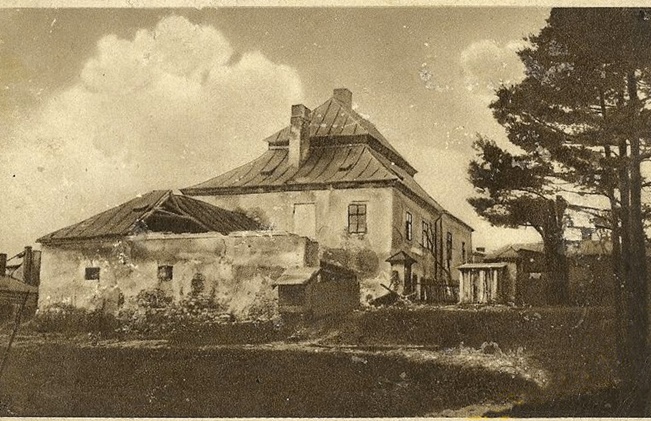 Na tym zdjęciu nie wygląda najlepiej. Nikt nie dbał o budynek dlatego postanowiono go rozebrać.W Polsce jest wiele zamków. Niektóre są piękne, zadbane a z niektórych pozostały tylko ruiny.Obejżyj prezentację:https://www.edukator.pl/zamki-w-polsce,presentation,ae9029a3a606a0021e9dc7ba4e76aef3664e4bb4.html Wykonaj koronę królewską. Czy wiesz, że korona należy do  regaliów królewskich razem z jabłkiem, berłem i mieczem.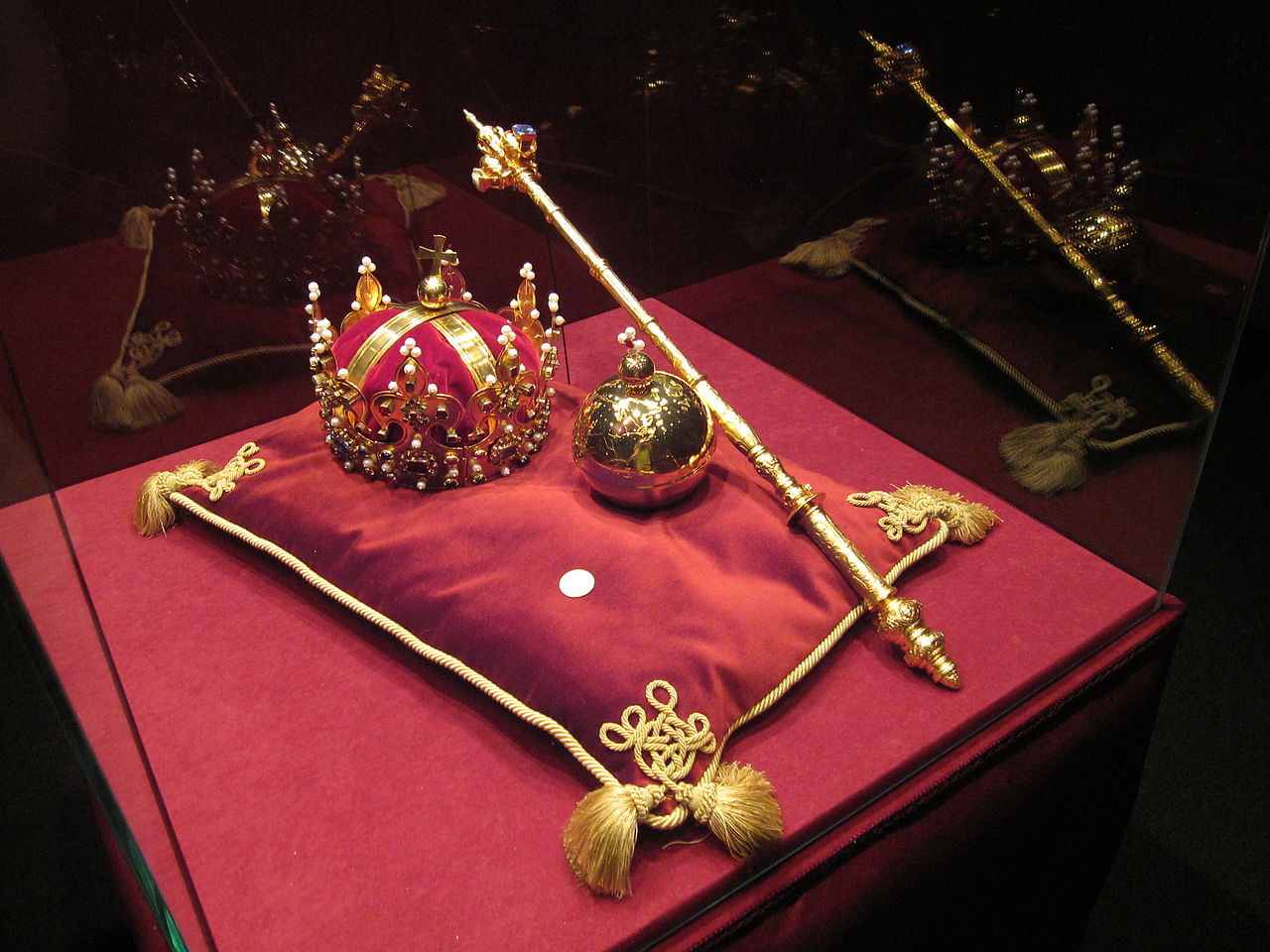 Potrzebny ci będzie:Blok techniczny, ołówek, nożyczki, klej, papier kolorowy, wyobraźnia i niewielka pomoc kogoś dorosłego. Możesz też skorzystać z gotowego szablonu.